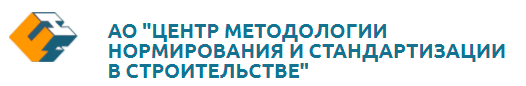 НАУЧНО-ТЕХНИЧЕСКИЙ СОВЕТ125057, Москва, Ленинградский пр-т, д. 63, 8 этаж, к. 819; www.aocns.com/company/staff/; e-mail: akiev.ruslan@aocns.comЗамечания и предложения члена научно-технического (ученого) совета АО ЦНС» _______________________Наименование документа: ________________________________________________________________________________№№Структурный элемент (пункт) проектаЗамечание Предложение